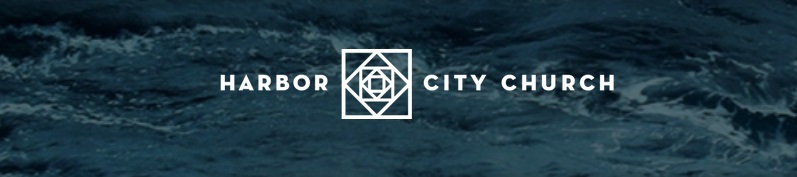 											July 31, 2022  					Pruning and ProvisionGenesis 21:8-21 The child grew and was weaned, and on the day Isaac was weaned Abraham held a great feast. 9 But Sarah saw that the son whom Hagar the Egyptian had borne to Abraham was mocking, 10 and she said to Abraham, “Get rid of that slave woman and her son, for that woman’s son will never share in the inheritance with my son Isaac.” 11 The matter distressed Abraham greatly because it concerned his son. 12 But God said to him, “Do not be so distressed about the boy and your slave woman. Listen to whatever Sarah tells you, because it is through Isaac that your offspring will be reckoned. 13 I will make the son of the slave into a nation also, because he is your offspring.”14 Early the next morning Abraham took some food and a skin of water and gave them to Hagar. He set them on her shoulders and then sent her off with the boy. She went on her way and wandered in the Desert of Beersheba. 15 When the water in the skin was gone, she put the boy under one of the bushes. 16 Then she went off and sat down about a bowshot away, for she thought, “I cannot watch the boy die.” And as she sat there, she began to sob.17 God heard the boy crying, and the angel of God called to Hagar from heaven and said to her, “What is the matter, Hagar? Do not be afraid; God has heard the boy crying as he lies there. 18 Lift the boy up and take him by the hand, for I will make him into a great nation.” 19 Then God opened her eyes and she saw a well of water. So she went and filled the skin with water and gave the boy a drink.20 God was with the boy as he grew up. He lived in the desert and became an archer. 21 While he was living in the Desert of Paran, his mother got a wife for him from Egypt.ORDER OF WORSHIPEverlasting GodCall to Worship Come Thou FountConfession & Assurance On Christ the Solid RockGreetings &    AnnouncementsGoodbye DerrsCity PrayerScripture ReadingSermonCommunionAll Hail King JesusBenedictionANNOUNCEMENTSMore info at harborcity.church/events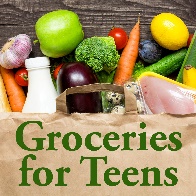 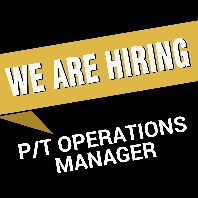 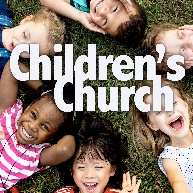 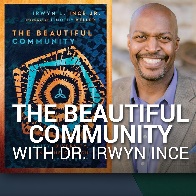 2022 BUDGET UPDATEGiving is an act of worship, a grateful response to God. Thank you for supporting the work God is doing in and through HCC.Ways to give:	• Sunday offering by checks payable to “Harbor City Church” and mailed to the church office:                                       705 16th Street Ste 210-D, San Diego CA 92101• Online by credit card or bank transfer at www.harborcity.church/give• Text the keyword “Harbor” and the dollar amount (i.e. Harbor 25) to  457772022 BUDGET UPDATEGiving is an act of worship, a grateful response to God. Thank you for supporting the work God is doing in and through HCC.Ways to give:	• Sunday offering by checks payable to “Harbor City Church” and mailed to the church office:                                       705 16th Street Ste 210-D, San Diego CA 92101• Online by credit card or bank transfer at www.harborcity.church/give• Text the keyword “Harbor” and the dollar amount (i.e. Harbor 25) to  45777